Where Have All The People Gone?The world’s population moves with ease because of advancements in transportation, industrialization, and man’s desire to travel.  But what happens when you don’t have a choice about where you move?  The following is a journey you will taking to help you discover the “hidden” world of refugees, asylum-seekers, and displaced people.  Each “stop” has a different focus.  Visit the sites, read the information, and answer the questions.Before you begin, what do you already know about refugees and displaced people?  Be as specific as you can.  You will look back at this information when you are finished with this journey.Step 1.  Click on the following United Nations High Commissioner for Refugees website. Read 2012 In Review: Trends At A Glance.  Describe the job that the UNHCR must undertake in order to help the refugees.  Who is most in need of assistance according to this information?  Why?____________________________________________________________________________________________________________________________________________________________________________________________________________________________________________Why is it that developing countries seem to be the stopping point for many refugees?____________________________________________________________________________________________________________________________________________________________________________________________________________________________________________Define and give examples of:Refugees_________________________________________________________________________________________________________________________________________________________________________________Asylum-seekers_________________________________________________________________________________________________________________________________________________________________________________Internally displaced people_________________________________________________________________________________________________________________________________________________________________________________Protracted refugee situations_________________________________________________________________________________________________________________________________________________________________________________Stateless persons_________________________________________________________________________________________________________________________________________________________________________________Look at Figure 4 (pg 13). Why does Afghanistan have such an overwhelming number? ____________________________________________________________________________________________________________________________________________________________________________________________________________________________________________Map 2 (page 15) shows refugee-hosting countries.  Compare the areas that have high numbers of refugees with those that have low numbers.  Where are the areas that have low numbers?  High numbers?  Explain what you see.____________________________________________________________________________________________________________________________________________________________________________________________________________________________________________What are the 3 solutions for refugees. Briefly summarize each one.________________________________________________________________________________________________________________________________________________________________________________________________________________________________________________________________________________________________________________________________________________________________________________________________________________________________________________________________________________________Write down 3 additional facts (in complete sentences) that you have learned by exploring this website.___________________________________________________________________________________________________________________________________________________________________________________________________________________________________________________________________________________________________________________________________________________________________________________________________________________________________________________________________________________________________________________________________________________Step 2. The Face of Refugees – Watch the following and explain the situation in Syria.  Is there hope? What are your thoughts as you watch the stories? Connect this situation to our current unit. https://www.youtube.com/watch?v=RvOnXh3NN9w	  http://www.youtube.com/watch?v=b86MoG2bfA4__________________________________________________________________________________________________________________________________________________________________________________________________________________________________________________________________________________________________________________________________________________________________________________________________________________________________________________________________________________________________________________________________________________________________________________________________________________________________________________________________________________________________________________________________________________________________________________________________________________________________________________________________________________________________________________________________________________________________________________________________________________________________________________________________________________________________________________________________________________________________________________________________________________________________________________________________________________________________________________________________________________________________________________________________________________________________________________________________________________________________________________________________________________________________________________________________________________________________________________________________________________________________________________________________________________________________________________________________________________________________________Step 3. Find a refugee story from a country of your choice.  Discuss the circumstances that led to the migration.  What direction/pattern did the refugees take?  What have the results been?____________________________________________________________________________________________________________________________________________________________________________________________________________________________________________________________________________________________________________________________________________________________________________________________________________________________________________________________________________________________________________________________________________________________________________________________________________________________________________________________________________________________________________________________________	Treating A Child Soldier – After watching this video, what problems do the people who are trying to help need to address?____________________________________________________________________________________________________________________________________________________________________________________________________________________________________________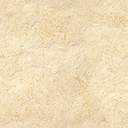 